Dodatek č. 1                                                                      ke SMLOUVĚ O POSKYTOVÁNÍ SLUŽEBČíslo smlouvy Objednatele: 06EU-004052Číslo smlouvy Poskytovatele: 18-1-23 phEvidenční číslo (ISPROFIN/ISPROFOND): 500 121 0002                   Název související veřejné zakázky:Revize orientačního značení v Plzni — studieuzavřený níže uvedeného dne, měsíce a roku mezi následujícími smluvními stranami (dále jako „Smlouva”):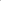 Ředitelství silnic a dálnic ČRse sídlem:					Na Pankráci 546/56, 140 00  Praha 4IČO:						65993390DIČ:						CZ65993390právní forma:					příspěvková organizacebankovní spojení:				xxxxxxxxxxxxxxxxxxxxxxxxxxxxxzastoupeno:					XXXXXXXXXXXXXXXXXXX							xxxxxxxxxxxxxxkontaktní osoba ve věcech smluvních:		xxxxxxxxxxxxxe-mail:						xxxxxxxxxxxxxxxxxxxxxtel:						xxxxxxxxxxxkontaktní osoba ve věcech technických:	xxxxxxxxxe-mail:						xxxxxxxxxxxxxxxxxtel:						xxxxxxxxxxx(dále jen „Objednatel“)aDISK, s.r.o.se sídlem					Menšíkova 10, 160 00  Praha 6IČO:						61065579DIČ:						CZ61065579zápis v obchodním rejstříku:			xxxxxxxxxxxxxxxxxxxxxxxxxxxxxxxxxprávní forma:					Společnost s ručením omezenýmbankovní spojení:				xxxxxxxxxxxxxxxxxxzastoupen:					xxxxxxxxxxxxxkontaktní osoba ve věcech smluvních:		xxxxxxxxxxxxxe-mail:						xxxxxxxxxxxxxxxxxtel:						xxxxxxxxxkontaktní osoba ve věcech technických:	xxxxxxxxxxxxe-mail:						xxxxxxxxxxxxxxxxxxtel:						xxxxxxxx (dále jen „Poskytovatel”)(Objednatel a Poskytovatel společně dále jen „Smluvní strany” nebo každý samostatně jen „Smluvní strana”)Na základě vzájemné dohody se mění následující příslušné údaje takto:Článek 5. Lhůty plněníČl. 5.1.1. Technická studie — koncept — do 30. 10. 2019 Čl. 5.1.2. Technická studie — čistopis — do 30. 11. 2019Odůvodnění změny termínu:Důvodem pro změnu termínu je požadavek orgánů města Plzeň na vypracování návrhů návěstí před křižovatkou ve variantách, resp. zpracování variant pro výhledové stavby městského okruhu.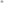 Ostatní ustanovení smlouvy se nemění a zůstávají v platnosti.Tento dodatek č. 1 je vyhotoven ve čtyřech stejnopisech, z nichž dva obdrží objednatel a dva poskytovatel.V Plzni dne   18-07-2019                                    V Praze dne 15-07-2019Za Objednatele:	Za Poskytovatele: